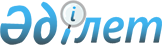 "2020-2022 жылдарға арналған аудандық бюджет туралы" Меркі аудандық мәслихатының 2019 жылғы 23 желтоқсандағы № 61-3 шешіміне өзгерістер енгізу туралыЖамбыл облысы Меркі аудандық мәслихатының 2020 жылғы 12 наурыздағы № 64-2 шешімі. Жамбыл облысының Әділет департаментінде 2020 жылғы 18 наурызда № 4525 болып тіркелді
      Қазақстан Республикасының 2008 жылғы 4 желтоқсандағы Бюджет Кодексінің 109 бабы, "Қазақстан Республикасындағы жергілікті мемлекеттік басқару және өзін-өзі басқару туралы" Қазақстан Республикасының 2001 жылғы 23 қаңтардағы Заңының 6 бабы негізінде аудандық мәслихат ШЕШІМ ҚАБЫЛДАДЫ:
      1. "2020-2022 жылдарға арналған аудандық бюджет туралы" Меркі аудандық мәслихатының 2019 жылғы 23 желтоқсандағы № 61-3 шешіміне (Нормативтік құқықтық актілерді мемлекеттік тіркеу тізілімінде № 4469 болып тіркелген, нормативтік құқықтық актілерінің эталондық бақылау банкінде электронды түрде 2019 жылдың 30 желтоқсанында жарияланған) келесі өзгерістер енгізілсін:
      1 тармақта:
      2) тармақшада:
      "16201127" сандары "16248431" сандарымен ауыстырылсын;
      5) тармақшада:
      "-82791" сандары "-130095" сандарымен ауыстырылсын;
      6) тармақшада:
      "82791" сандары "130095" сандарымен ауыстырылсын;
      бюджет қаражатының пайдаланылатын қалдықтары "0" сандары "47304" сандарымен ауыстырылсын.
      Аталған шешімнің 1 қосымшасы осы шешімнің қосымшасына сәйкес жаңа редакцияда мазмұндалсын.
      2. Осы шешімнің орындалуына бақылау алтыншы шақырылған аудандық мәслихаттың әлеуметтік – экономикалық, қаржы, бюджет пен салық және жергілікті өзін-өзі басқару, индустриялық-инновациялық даму мәселелері жөніндегі тұрақты комиссиясына жүктелсін.
      3. Осы шешім әділет органдарында мемлекеттік тіркеуден өткен күннен бастап күшіне енеді және 2020 жылдың 1 қаңтарынан қолданысқа енгізіледі. 2020 жылға арналған аудандық бюджет
					© 2012. Қазақстан Республикасы Әділет министрлігінің «Қазақстан Республикасының Заңнама және құқықтық ақпарат институты» ШЖҚ РМК
				
      Меркі аудандық

      мәслихатының сессия төрайымы

А. Калкабаева

      Меркі аудандық

      мәслихатының хатшысы

И. Ахметжанов
Меркі аудандық мәслихатының
2020 жылғы 12 наурызы
№ 64-2 шешіміне қосымшаМеркі аудандық мәслихатының
2019 жылғы 23 желтоқсандағы
№ 61-3 шешіміне 1 қосымша
Санаты
Санаты
Санаты
Санаты
Сомасы, мың теңге
Сыныбы
Сыныбы
Сыныбы
Сомасы, мың теңге
Ішкі сыныбы
Ішкі сыныбы
Сомасы, мың теңге
Атауы
Сомасы, мың теңге
1
1
1
2
3
1. КІРІСТЕР
16201127
1
Салықтық түсімдер
1526010
01
Табыс салығы
396940
1
Корпоративтік табыс салығы
59724
2
Жеке табыс салығы
337216
03
Әлеуметтік салық
437500
1
Әлеуметтік салық
437500
04
Меншікке салынатын салықтар
639370
1
Мүлікке салынатын салықтар
634570
5
Бірыңғай жер салығы
4800
05
Тауарларға, жұмыстарға және қызметтерге салынатын ішкі салықтар
36200
2
Акциздер
16000
3
Табиғи және басқа да ресурстарды пайдаланғаны үшін түсетін түсімдер
7000
4
Кәсіпкерлік және кәсіби қызметті жүргізгені үшін алынатын алымдар
12700
5
Ойын бизнесіне салық
500
08
Заңдық мәнді іс-әрекеттерді жасағаны және (немесе) оған уәкілеттігі бар мемлекеттік органдар немесе лауазымды адамдар құжаттар бергені үшін алынатын міндетті төлемдер
16000
1
Мемлекеттік баж
16000
2
Салықтық емес түсімдер
20000
01
Мемлекеттік меншіктен түсетін кірістер
1000
5
Мемлекет меншігіндегі мүлікті жалға беруден түсетін кірістер
1000
04
Мемлекеттік бюджеттен қаржыландырылатын, сондай-ақ Қазақстан Республикасы Ұлттық Банкінің бюджетінен (шығыстар сметасынан) қамтылатын және қаржыландырылатын мемлекеттік мекемелер салатын айыппұлдар, өсімпұлдар, санкциялар, өндіріп алулар
2000
1
Мұнай секторы ұйымдарынан түсетін түсімдерді қоспағанда, мемлекеттік бюджеттен қаржыландырылатын, сондай-ақ Қазақстан Республикасы Ұлттық Банкінің бюджетінен (шығыстар сметасынан) ұсталатын және қаржыландырылатын мемлекеттік мекемелер салатын айыппұлдар, өсімпұлдар, санкциялар, өндіріп алулар
2000
06
Өзге де салықтық емес түсімдер
17000
1
Өзге де салықтық емес түсiмдер
17000
3
Негізгі капиталды сатудан түсетін түсімдер
60000
03
Жерді және материалдық емес активтерді сату
60000
1
Жерді сату
58000
2
Материалдық емес активтерді сату
2000
4
Трансферттердің түсімдері
14595117
02
Мемлекеттік басқарудың жоғары тұрған органдарынан түсетін трансферттер
14595117
2
Облыстық бюджеттен түсетін трансферттер
14595117
Функционалдық топ
Функционалдық топ
Функционалдық топ
Функционалдық топ
Сомасы, мың теңге
Бюджеттік бағдарламалардың әкімшісі
Бюджеттік бағдарламалардың әкімшісі
Бюджеттік бағдарламалардың әкімшісі
Сомасы, мың теңге
Бағдарлама
Бағдарлама
Сомасы, мың теңге
Атауы
Сомасы, мың теңге
1
1
1
2
3
2. ШЫҒЫНДАР
16248431
01
Жалпы сипаттағы мемлекеттiк қызметтер
459021
112
Аудан (облыстық маңызы бар қала) мәслихатының аппараты
26772
001
Аудан (облыстық маңызы бар қала) мәслихатының қызметін қамтамасыз ету жөніндегі қызметтер
26472
003
Мемлекеттік органның күрделі шығыстары
300
122
Аудан (облыстық маңызы бар қала) әкімінің аппараты
122417
001
Аудан (облыстық маңызы бар қала) әкімінің қызметін қамтамасыз ету жөніндегі қызметтер
120417
003
Мемлекеттік органның күрделі шығыстары
2000
452
Ауданның (облыстық маңызы бар қаланың) қаржы бөлімі
182626
001
Ауданның (облыстық маңызы бар қаланың) бюджетін орындау және коммуналдық меншігін басқару саласындағы мемлекеттік саясатты іске асыру жөніндегі қызметтер
21709
010
Жекешелендіру, коммуналдық меншікті басқару, жекешелендіруден кейінгі қызмет және осыған байланысты дауларды реттеу
2000
113
Төменгі тұрған бюджеттерге берілетін нысаналы ағымдағы трансферттер
158917
453
Ауданның (облыстық маңызы бар қаланың) экономика және бюджеттік жоспарлау бөлімі
22533
001
Экономикалық саясатты, мемлекеттік жоспарлау жүйесін қалыптастыру және дамыту саласындағы мемлекеттік саясатты іске асыру жөніндегі қызметтер
21271
004
Мемлекеттік органның күрделі шығыстары
1262
458
Ауданның (облыстық маңызы бар қаланың) тұрғын үй-коммуналдық шаруашылығы, жолаушылар көлігі және автомобиль жолдары бөлімі
92480
001
Жергілікті деңгейде тұрғын үй-коммуналдық шаруашылығы, жолаушылар көлігі және автомобиль жолдары саласындағы мемлекеттік саясатты іске асыру жөніндегі қызметтер
19490
013
Мемлекеттік органның күрделі шығыстары
600
113
Төменгі тұрған бюджеттерге берілетін нысаналы ағымдағы трансферттер
72390
493
Ауданның (облыстық маңызы бар қаланың) кәсіпкерлік, өнеркәсіп және туризм бөлімі
12193
001
Жергілікті деңгейде кәсіпкерлікті, өнеркәсіпті және туризмді дамыту саласындағы мемлекеттік саясатты іске асыру жөніндегі қызметтер
12193
02
Қорғаныс
9162
122
Аудан (облыстық маңызы бар қала) әкімінің аппараты
9162
005
Жалпыға бірдей әскери міндетті атқару шеңберіндегі іс-шаралар
1000
007
Аудандық (қалалық) ауқымдағы дала өрттерінің, сондай-ақ мемлекеттік өртке қарсы қызмет органдары құрылмаған елдi мекендерде өрттердің алдын алу және оларды сөндіру жөніндегі іс-шаралар
8162
03
Қоғамдық тәртіп, қауіпсіздік, құқықтық, сот, қылмыстық-атқару қызметі
7292
458
Ауданның (облыстық маңызы бар қаланың) тұрғын үй-коммуналдық шаруашылығы, жолаушылар көлігі және автомобиль жолдары бөлімі
7292
021
Елдi мекендерде жол қозғалысы қауiпсiздiгін қамтамасыз ету
7292
04
Бiлiм беру
10749371
464
Ауданның (облыстық маңызы бар қаланың) білім бөлімі
631890
009
Мектепке дейінгі тәрбие мен оқыту ұйымдарының қызметін қамтамасыз ету
430110
040
Мектепке дейінгі білім беру ұйымдарында мемлекеттік білім беру тапсырысын іске асыруға
201780
464
Ауданның (облыстық маңызы бар қаланың) білім бөлімі
8402009
003
Жалпы білім беру
7993739
006
Балаларға қосымша білім беру
408270
465
Ауданның (облыстық маңызы бар қаланың) дене шынықтыру және спорт бөлімі
189228
017
Балалар мен жасөспірімдерге спорт бойынша қосымша білім беру
189228
466
Ауданның (облыстық маңызы бар қаланың) сәулет, қала құрылысы және құрылыс бөлімі
2000
021
Бастауыш, негізгі орта және жалпы орта білім беру объектілерін салу және реконструкциялау
2000
464
Ауданның (облыстық маңызы бар қаланың) білім бөлімі
1524244
001
Жергілікті деңгейде білім беру саласындағы мемлекеттік саясатты іске асыру жөніндегі қызметтер
22021
005
Ауданның (облыстық маңызы бар қаланың) мемлекеттік білім беру мекемелер үшін оқулықтар мен оқу-әдістемелік кешендерді сатып алу және жеткізу
227900
015
Жетім баланы (жетім балаларды) және ата-аналарының қамқорынсыз қалған баланы (балаларды) күтіп-ұстауға қамқоршыларға (қорғаншыларға) ай сайынға ақшалай қаражат төлемі
19088
023
Әдістемелік жұмыс
46533
029
Балалар мен жасөспірімдердің психикалық денсаулығын зерттеу және халыққа психологиялық-медициналық-педагогикалық консультациялық көмек көрсету
48634
067
Ведомстволық бағыныстағы мемлекеттік мекемелер мен ұйымдардың күрделі шығыстары
210000
113
Төменгі тұрған бюджеттерге берілетін нысаналы ағымдағы трансферттер
950068
06
Әлеуметтік көмек және әлеуметтік қамсыздандыру
1729076
451
Ауданның (облыстық маңызы бар қаланың) жұмыспен қамту және әлеуметтік бағдарламалар бөлімі
1075073
005
Мемлекеттік атаулы әлеуметтік көмек
1075073
464
Ауданның (облыстық маңызы бар қаланың) білім бөлімі
21298
030
Патронат тәрбиешілерге берілген баланы (балаларды) асырап бағу
1817
031
Жетім балаларды және ата-аналарының қамқорынсыз қалған, отбасылық үлгідегі балалар үйлері мен асыраушы отбасыларындағы балаларды мемлекеттік қолдау
19481
451
Ауданның (облыстық маңызы бар қаланың) жұмыспен қамту және әлеуметтік бағдарламалар бөлімі
536786
002
Жұмыспен қамту бағдарламасы
347333
004
Ауылдық жерлерде тұратын денсаулық сақтау, білім беру, әлеуметтік қамтамасыз ету, мәдениет, спорт және ветеринар мамандарына отын сатып алуға Қазақстан Республикасының заңнамасына сәйкес әлеуметтік көмек көрсету
21000
006
Тұрғын үйге көмек көрсету
200
007
Жергілікті өкілетті органдардың шешімі бойынша мұқтаж азаматтардың жекелеген топтарына әлеуметтік көмек
39020
010
Үйден тәрбиеленіп оқытылатын мүгедек балаларды материалдық қамтамасыз ету
8995
014
Мұқтаж азаматтарға үйде әлеуметтiк көмек көрсету
23000
017
Оңалтудың жеке бағдарламасына сәйкес мұқтаж мүгедектердi мiндеттi гигиеналық құралдармен қамтамасыз ету, қозғалуға қиындығы бар бірінші топтағы мүгедектерге жеке көмекшінің және есту бойынша мүгедектерге қолмен көрсететiн тіл маманының қызметтерін ұсыну
40000
023
Жұмыспен қамту орталықтарының қызметін қамтамасыз ету
57238
451
Ауданның (облыстық маңызы бар қаланың) жұмыспен қамту және әлеуметтік бағдарламалар бөлімі
95919
001
Жергілікті деңгейде халық үшін әлеуметтік бағдарламаларды жұмыспен қамтуды қамтамасыз етуді іске асыру саласындағы мемлекеттік саясатты іске асыру жөніндегі қызметтер
42301
011
Жәрдемақыларды және басқа да әлеуметтік төлемдерді есептеу, төлеу мен жеткізу бойынша қызметтерге ақы төлеу
3941
021
Мемлекеттік органның күрделі шығыстары
200
050
Қазақстан Республикасында мүгедектердің құқықтарын қамтамасыз етуге және өмір сүру сапасын жақсарту
41847
113
Төменгі тұрған бюджеттерге берілетін нысаналы ағымдағы трансферттер
7630
07
Тұрғын үй-коммуналдық шаруашылық
723459
463
Ауданның (облыстық маңызы бар қаланың) жер қатынастары бөлімі
1560
016
Мемлекет мұқтажы үшін жер учаскелерін алу
1560
466
Ауданның (облыстық маңызы бар қаланың) сәулет, қала құрылысы және құрылыс бөлімі
271297
004
Инженерлік-коммуникациялық инфрақұрылымды жобалау, дамыту және (немесе) жайластыру
271297
458
Ауданның (облыстық маңызы бар қаланың) тұрғын үй-коммуналдық шаруашылығы, жолаушылар көлігі және автомобиль жолдары бөлімі
31787
012
Сумен жабдықтау және су бұру жүйесінің жұмыс істеуі
11660
058
Елді мекендердегі сумен жабдықтау және су бұру жүйелерін дамыту
20127
466
Ауданның (облыстық маңызы бар қаланың) сәулет, қала құрылысы және құрылыс бөлімі
366647
058
Елді мекендердегі сумен жабдықтау және су бұру жүйелерін дамыту
366647
458
Ауданның (облыстық маңызы бар қаланың) тұрғын үй-коммуналдық шаруашылығы, жолаушылар көлігі және автомобиль жолдары бөлімі
52168
033
Инженерлік-коммуникациялық инфрақұрылымды жобалау, дамыту және (немесе) жайластыру
39375
016
Елдi мекендердiң санитариясын қамтамасыз ету
293
018
Елдi мекендердi абаттандыру және көгалдандыру
12500
08
Мәдениет, спорт, туризм және ақпараттық кеңiстiк
501428
455
Ауданның (облыстық маңызы бар қаланың) мәдениет және тілдерді дамыту бөлімі
206729
003
Мәдени-демалыс жұмысын қолдау
206729
466
Ауданның (облыстық маңызы бар қаланың) сәулет, қала құрылысы және құрылыс бөлімі
4361
011
Мәдениет объектілерін дамыту
4361
465
Ауданның (облыстық маңызы бар қаланың) дене шынықтыру және спорт бөлімі
41036
001
Жергілікті деңгейде дене шынықтыру және спорт саласындағы мемлекеттік саясатты іске асыру жөніндегі қызметтер
13064
006
Аудандық (облыстық маңызы бар қалалық) деңгейде спорттық жарыстар өткiзу
1000
007
Әртүрлi спорт түрлерi бойынша аудан (облыстық маңызы бар қала) құрама командаларының мүшелерiн дайындау және олардың облыстық спорт жарыстарына қатысуы
6612
032
Ведомстволық бағыныстағы мемлекеттік мекемелер мен ұйымдардың күрделі шығыстары
13360
113
Төменгі тұрған бюджеттерге берілетін нысаналы ағымдағы трансферттер
7000
455
Ауданның (облыстық маңызы бар қаланың) мәдениет және тілдерді дамыту бөлімі
136622
006
Аудандық (қалалық) кiтапханалардың жұмыс iстеуi
131782
007
Мемлекеттік тілді және Қазақстан халқының басқа да тілдерін дамыту
1500
032
Ведомстволық бағыныстағы мемлекеттік мекемелерінің және ұйымдарының күрделі шығыстары
3340
456
Ауданның (облыстық маңызы бар қаланың) ішкі саясат бөлімі
27500
002
Мемлекеттік ақпараттық саясат жүргізу жөніндегі қызметтер
27500
455
Ауданның (облыстық маңызы бар қаланың) мәдениет және тілдерді дамыту бөлімі
15668
001
Жергілікті деңгейде тілдерді және мәдениетті дамыту саласындағы мемлекеттік саясатты іске асыру жөніндегі қызметтер
15668
456
Ауданның (облыстық маңызы бар қаланың) ішкі саясат бөлімі
69512
001
Жергілікті деңгейде ақпарат, мемлекеттілікті нығайту және азаматтардың әлеуметтік сенімділігін қалыптастыру саласында мемлекеттік саясатты іске асыру жөніндегі қызметтер
31863
003
Жастар саясаты саласында іс-шараларды іске асыру
37649
10
Ауыл, су, орман, балық шаруашылығы, ерекше қорғалатын табиғи аумақтар, қоршаған ортаны және жануарлар дүниесін қорғау, жер қатынастары
288604
462
Ауданның (облыстық маңызы бар қаланың) ауыл шаруашылығы бөлімі
23502
001
Жергілікті деңгейде ауыл шаруашылығы саласындағы мемлекеттік саясатты іске асыру жөніндегі қызметтер
22319
006
Мемлекеттік органның күрделі шығыстары
683
113
Жергілікті бюджеттерден берілетін ағымдағы нысаналы трансферттер
500
466
Ауданның (облыстық маңызы бар қаланың) сәулет, қала құрылысы және құрылыс бөлімі
1500
010
Ауыл шаруашылығы объектілерін дамыту
1500
473
Ауданның (облыстық маңызы бар қаланың) ветеринария бөлімі
58531
001
Жергілікті деңгейде ветеринария саласындағы мемлекеттік саясатты іске асыру жөніндегі қызметтер
22427
005
Мал көмінділерінің (биотермиялық шұңқырлардың) жұмыс істеуін қамтамасыз ету
3403
006
Ауру жануарларды санитарлық союды ұйымдастыру
5550
007
Қаңғыбас иттер мен мысықтарды аулауды және жоюды ұйымдастыру
3000
008
Алып қойылатын және жойылатын ауру жануарлардың, жануарлардан алынатын өнімдер мен шикізаттың құнын иелеріне өтеу
6000
009
Жануарлардың энзоотиялық аурулары бойынша ветеринариялық іс-шараларды жүргізу
10276
010
Ауыл шаруашылығы жануарларын сәйкестендіру жөніндегі іс-шараларды өткізу
7875
463
Ауданның (облыстық маңызы бар қаланың) жер қатынастары бөлімі
19463
001
Аудан (облыстық маңызы бар қала) аумағында жер қатынастарын реттеу саласындағы мемлекеттік саясатты іске асыру жөніндегі қызметтер
19463
473
Ауданның (облыстық маңызы бар қаланың) ветеринария бөлімі
163608
011
Эпизоотияға қарсы іс-шаралар жүргізу
163608
453
Ауданның (облыстық маңызы бар қаланың) экономика және бюджеттік жоспарлау бөлімі
22000
099
Мамандардың әлеуметтік көмек көрсетуі жөніндегі шараларды іске асыру
22000
11
Өнеркәсіп, сәулет, қала құрылысы және құрылыс қызметі
57338
466
Ауданның (облыстық маңызы бар қаланың) сәулет, қала құрылысы және құрылыс бөлімі
57338
001
Құрылыс, облыс қалаларының, аудандарының және елді мекендерінің сәулеттік бейнесін жақсарту саласындағы мемлекеттік саясатты іске асыру және ауданның (облыстық маңызы бар қаланың) аумағын оңтайла және тиімді қала құрылыстық игеруді қамтамасыз ету жөніндегі қызметтер
25617
013
Аудан аумағында қала құрылысын дамытудың кешенді схемаларын, аудандық (облыстық) маңызы бар қалалардың, кенттердің және өзге де ауылдық елді мекендердің бас жоспарларын әзірлеу
30580
015
Мемлекеттік органның күрделі шығыстары
1141
12
Көлік және коммуникация
773863
458
Ауданның (облыстық маңызы бар қаланың) тұрғын үй-коммуналдық шаруашылығы, жолаушылар көлігі және автомобиль жолдары бөлімі
773863
023
Автомобиль жолдарының жұмыс істеуін қамтамасыз ету
15743
045
Аудандық маңызы бар автомобиль жолдарын және елді-мекендердің көшелерін күрделі және орташа жөндеу
648015
051
Көлiк инфрақұрылымының басым жобаларын іске асыру
110105
13
Басқалар
671439
452
Ауданның (облыстық маңызы бар қаланың) қаржы бөлімі
20000
012
Ауданның (облыстық маңызы бар қаланың) жергілікті атқарушы органының резерві
20000
464
Ауданның (облыстық маңызы бар қаланың) білім бөлімі
527208
077
Ауыл-Ел бесігі" жобасы шеңберінде ауылдық елді мекендердегі әлеуметтік және инженерлік инфрақұрылым бойынша іс-шараларды іске асыру
527208
466
Ауданның (облыстық маңызы бар қаланың) сәулет, қала құрылысы және құрылыс бөлімі
124231
079
Ауыл-Ел бесігі" жобасы шеңберінде ауылдық елді мекендердегі әлеуметтік және инженерлік инфрақұрылым бойынша іс-шараларды іске асыру
124231
15
Трансферттер
278378
452
Ауданның (облыстық маңызы бар қаланың) қаржы бөлімі
278378
006
Нысаналы пайдаланылмаған (толық пайдаланылмаған) трансферттерді қайтару
224
038
Субвенциялар
278154
3. Таза бюджеттік кредит беру
82791
Бюджеттік кредиттер
111342
10
Ауыл, су, орман, балық шаруашылығы, ерекше қорғалатын табиғи аумақтар, қоршаған ортаны және жануарлар дүниесін қорғау, жер қатынастары
111342
Ауыл шаруашылығы
111342
453
Ауданның (облыстық маңызы бар қаланың) экономика және бюджеттік жоспарлау бөлімі
111342
006
Мамандарды әлеуметтік қолдау шараларын іске асыруға берілетін бюджеттік кредиттер
111342
Функционалдық топ
Функционалдық топ
Функционалдық топ
Функционалдық топ
Функционалдық топ
Бюджеттік бағдарламалардың әкімшісі
Бюджеттік бағдарламалардың әкімшісі
Бюджеттік бағдарламалардың әкімшісі
Бюджеттік бағдарламалардың әкімшісі
Бағдарлама
Бағдарлама
Бағдарлама
Бюджеттік кредиттерді өтеу
28551
Санаты
Санаты
Санаты
Санаты
Санаты
Сыныбы
Сыныбы
Сыныбы
Сыныбы
Ішкі сыныбы
Ішкі сыныбы
Ішкі сыныбы
5
Бюджеттік кредиттерді өтеу
28551
01
Бюджеттік кредиттерді өтеу
28551
1
Мемлекеттік бюджеттен берілген бюджеттік кредиттерді өтеу
28551
4. Қаржы активтерімен жасалатын операциялар бойынша сальдо
0
Қаржы активтерін сатып алу
0
Мемлекеттік қаржылық активтерін сатудан түскен түсімдер
0
5. Бюджет тапшылығы (профициті)
-130095
6. Бюджет тапшылығын қаржыландыру (профицитін пайдалану)
130095
7
Қарыздар түсімі
111342
01
Мемлекеттік ішкі қарыздар
111342
2
Қарыз алу келісім шарттары
111342
16
Қарыздарды өтеу
28551
452
Ауданның (облыстық маңызы бар қаланың) қаржы бөлімі
28551
008
Жергілікті атқарушы органның жоғары тұрған бюджет алдындағы борышын өтеу
28551
Бюджет қаражатының пайдаланылатын қалдықтары
47304